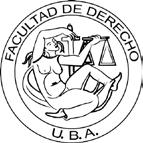 Dirección de PosgradoFACULTAD DE DERECHO (UBA)¿Cómo inscribirse?Inscripciones para graduado/a de una universidad con título de grado correspondiente a una carrera de CUATRO (4) años de duración como mínimo.Inscripciones enviando correo electrónico a inscripcionesposgrado@derecho.uba.arEn asunto: REF “nombre del programa”¿Qué debo enviar?Adjuntar imagen de título de grado verso y reverso legible.Título en trámite: Solo graduados de la Facultad de Derecho UBA podrán acceder a la inscripción adjuntando una imagen legible del talón de tramitación.En el caso de ser miembros de carrera docente de la Facultad de Derecho UBA, adjuntar en la inscripción resolución de designación vigente.Enviar datos personalesApellido y Nombre: DNI (sin puntos):Mail:Celular:Fecha de Nacimiento: 